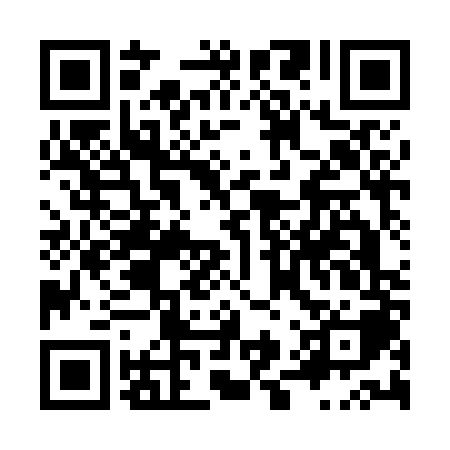 Ramadan times for Casablanca, ChileMon 11 Mar 2024 - Wed 10 Apr 2024High Latitude Method: NonePrayer Calculation Method: Muslim World LeagueAsar Calculation Method: ShafiPrayer times provided by https://www.salahtimes.comDateDayFajrSuhurSunriseDhuhrAsrIftarMaghribIsha11Mon6:196:197:421:555:278:088:089:2712Tue6:206:207:431:555:268:078:079:2513Wed6:206:207:441:555:258:058:059:2414Thu6:216:217:451:555:258:048:049:2215Fri6:226:227:461:545:248:038:039:2116Sat6:236:237:461:545:238:018:019:1917Sun6:246:247:471:545:228:008:009:1818Mon6:256:257:481:535:217:597:599:1719Tue6:266:267:491:535:217:577:579:1520Wed6:266:267:491:535:207:567:569:1421Thu6:276:277:501:535:197:557:559:1222Fri6:286:287:511:525:187:537:539:1123Sat6:296:297:511:525:177:527:529:1024Sun6:306:307:521:525:167:517:519:0825Mon6:306:307:531:515:157:497:499:0726Tue6:316:317:541:515:157:487:489:0527Wed6:326:327:541:515:147:477:479:0428Thu6:336:337:551:505:137:457:459:0329Fri6:336:337:561:505:127:447:449:0130Sat6:346:347:571:505:117:437:439:0031Sun6:356:357:571:505:107:417:418:591Mon6:366:367:581:495:097:407:408:572Tue6:366:367:591:495:087:397:398:563Wed6:376:377:591:495:077:377:378:554Thu6:386:388:001:485:067:367:368:545Fri6:396:398:011:485:067:357:358:526Sat6:396:398:021:485:057:337:338:517Sun5:405:407:0212:484:046:326:327:508Mon5:415:417:0312:474:036:316:317:499Tue5:415:417:0412:474:026:306:307:4710Wed5:425:427:0512:474:016:286:287:46